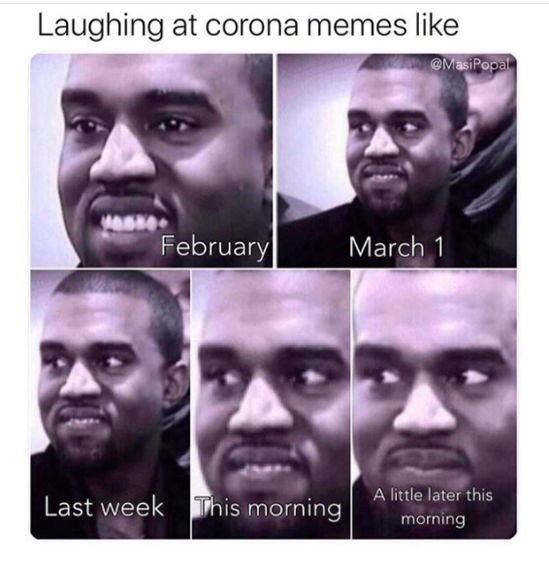 Week 8 – June 7st  -June 17th 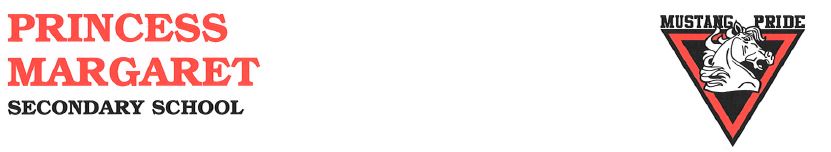 Go to: https://mrfitton.weebly.com/online-post---war-era.html 2. GO TO: LESSON 4 – Vietnam War and the Music of the 1960s and 1970s Checkmark When DoneTask – Assignments, Learning Activities          1. Choose the either the 1960s or 1970s Music Assignment. Click on the link on my            website for either one or click the link of your choice below:1960s: https://forms.gle/PQHHQE8nRP6tCWCo8 1970s: https://forms.gle/ZfDcVFiEwsGGD2uf6  If you cannot do a google doc, there is a word doc on my website too. 2. WATCH: The Cold War in Asia: https://www.youtube.com/watch?v=Y2IcmLkuhG0           3. WATCH:  The Vietnam War Simplified: https://www.youtube.com/watch?v=exVKd-x5QVc 4. WATCH: The Preview for “We Were Soldiers” https://www.youtube.com/watch?v=wYK4jrhepdU  5. Go to Netflix – Watch “We Were Soldiers” 6. We will have a TEAMS Meeting about “We Were Soldiers” and the Vietnam WarOn Wednesday, June 17th at 1pm. Have a safe and healthy week! 